План расчетов затрат и окупаемости кроликофермы поголовьем на 850 кроликоматок.Затраты на строительство.Размер здания ангарного типа 8*22 м. Вдоль здания по центру установлена перегородка, разделяющая корпус на 2 помещения. Количество зданий 7. 7 групп рабочих самок. Еженедельный выход кроликов на забой при рабочем цикле 49 дней в количестве 768 кроликов средним весом 2,9 кг. Производительность в мясе 1,15 тн еженедельно.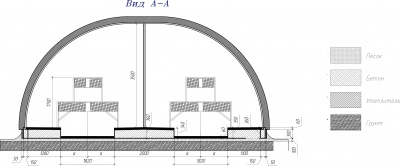 В каждом зддании 2 ряда клеток по 10 клеток в ряд. В клетке 8 отделений на первом этаже и 4 отделения на втором этаже. Размеры отделений одинаковы.Общее количество мест 240, с учётом пусто-занято на одну группу самок 2 помещения - 120 рабочих самок в корпусе.Минимальная механизация проекта - ручная кормораздача и ручное навозоудаление. Возможно механизированное навозоудаление. Автопоение, вентиляция с регулируемым режимом работы. Искусственное осеменение группы самок. 8 самцов.Здание комплект (арки, соединения, плёнка, утеплитель) - 357 000 руб.Клетки 20 * 20 000 = 400 000 руб.Освещение 15 000 руб. Вентиляция 42 000 руб.Тепловентиляторы 50 000 руб.Поголовье 126 * 1 000 =  126 000 руб.Комплект здания, клетки, вентиляция, поголовье - 990 000 руб.Итого за 7 зданий - 6 млн. 930 тыс. руб.Количество сотрудников на ферме - 4 чел. Шеф-монтаж и обучение работе на ферме входит в стоимость оборудования.Отдельно оплачиваются земляные работы, устройство песчаной подушки, фундамент (объём бетона 20 м3), монтаж (обычно занимаются сотрудники заказчика), доставка. В случае существенной удалённости, возможно использование локальных материалов и оборудования. К зданию должны быть подведена вода, электричество 380В, линия отопления от котла. Затраты на содержание поголовья 840 кроликоматок, 10 самцов и  одного приплода .Расходы за один приплод 850 кроликоматок . Период 90 дней (3 месяца )Расход корма на 1 самку 250 грамм в день Расход корма на 1 кролика 150 грамм в деньРасходы на вакцинацию 1 кролик 12 рублей Расход на воду не брался в расчет, так как планируется собственный колодец .Эти расчеты касаются одного приплода кроликоматок (840) от осеменения до реализации продукции . Такой цикл длиться 90 дней .Работать планируем с породой Хиколь, которая приносит от 8-10 крольчат 7 раз в год.Расходы за год.Доход в годЧистый доход за один год составит 28 083 262,5Затраты за 1 год обслуживания такой фермы составляют 27%Из чего рентабельность  равна  73%.В течение года возвращаются 10 000 000 рублей, вложенные в строительство фермы. Окупаемость один год.Зато теперь, когда все уже построено и запущено, можно рассчитывать на рост доходов. Ведь с точки зрения скорости оборота инвестиций кроличий бизнес — один из самых выгодных в сельском хозяйстве. В год крольчиха приносит до 60 крольчат (за раз — 10–12), репродуктивный возраст — от года до трех. Беременность длится месяц, за три месяца новорожденный кролик набирает 2,5 кг живого веса (тушка 1,7 кг). Если все будет идти по плану, то капитальные инвестиции можно отбить за первый   год работы фермы. Со сбытом проблем нет.Объем потребления кроличьего мяса в России — 70 г в год на душу населения. Лидером потребления считается Италия — 4,7 кг в год. По данным оценочной компании Swiss Appraisal, в 2016 году в России было произведено 18 тыс. т кроличьего мяса. Производство растет на 5–10% в год.

В пятерку крупнейших национальных производителей входят компании «Российский кроликъ» из Татарстана, которая поставляет 650 т мяса в год, «Русский кролик» из Костромы (350 т в год), «Кролъ и К» из Смоленска (250 т в год), «Рощинский» из Тюмени (200 т в год), «Лелечи» из Подмосковья (100т в год).

По данным экспертно-аналитического центра агробизнеса «АБ-Центр», спрос на мясо кроликов превышает предложение: российское производство покрывает лишь 30% потребностей рынка, остальное — импорт.РасходыРасходыРасходыРасходыРасходыНаименованиеКоличествоВес, кгЦена, рубИтогоВакцинация76501291 800Корм самок+самцы8501275023293 250Корм убой68003060023703 800Электроэнергия90 дней10 00030 000Рабочие330 000270 000Бухгалтер130 00090 000Водитель130 00090 000Ветврач230 000180 000Упаковка, этикетка1 333Итого:1 748 850ДоходыДоходыДоходыДоходыДоходыНаименованиеВес кг, граммКоличествоЦена за 1 кгИтогТушка1,76 8003504 046 000Сердце , почки0,0356 800650 154 700Печень0,16 800650442 000Требуха0,56 8002068 000Языки0,0356 8001200285 600Голова , уши0,256 8004068 000Хвосты , лапы3к16 80010204 000Шкура16 8004027 200Итого:5 295 500НаименованиеКоличествоВес, кгЦена, рубИтогоВакцинация4930012591 600Корм самок+самцы85077562,5231 783 937,5Корм убой47600214200234 926 600Электроэнергия 10 000120 000Рабочие 330 0001 080 000Бухгалтер1 30 000360 000Водитель130 000360 000Ветврач 230 000720 000Упаковка, этикетка 1 333300 000Итого:10 242 137,5ДоходыДоходыДоходыДоходыДоходыНаименованиеВес кг, граммКоличествоЦена за 1 кгИтогТушка1,74704035027 988 800Сердце , почки0,035470406501 070 160Печень0,1470406503 057 600Требуха0,54704020   470 400Языки0,035470401 2001 975 680Голова , уши0,254704040   470 400Хвосты , лапы3к147040101 411 200Шкура147040401 881600Итого:38 325 840